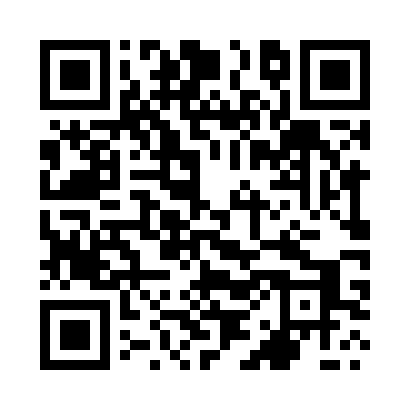 Prayer times for Burow, PolandWed 1 May 2024 - Fri 31 May 2024High Latitude Method: Angle Based RulePrayer Calculation Method: Muslim World LeagueAsar Calculation Method: HanafiPrayer times provided by https://www.salahtimes.comDateDayFajrSunriseDhuhrAsrMaghribIsha1Wed2:565:1612:385:448:0010:112Thu2:535:1512:385:458:0210:143Fri2:505:1312:385:458:0310:164Sat2:465:1112:385:468:0510:195Sun2:435:0912:385:478:0710:226Mon2:405:0812:385:488:0810:257Tue2:375:0612:375:498:1010:288Wed2:335:0512:375:508:1110:319Thu2:305:0312:375:518:1310:3410Fri2:275:0112:375:528:1410:3711Sat2:235:0012:375:538:1510:4012Sun2:224:5812:375:548:1710:4313Mon2:214:5712:375:548:1810:4514Tue2:214:5512:375:558:2010:4615Wed2:204:5412:375:568:2110:4616Thu2:204:5312:375:578:2310:4717Fri2:194:5112:375:588:2410:4818Sat2:194:5012:375:598:2510:4819Sun2:184:4912:375:598:2710:4920Mon2:184:4812:376:008:2810:5021Tue2:174:4612:386:018:2910:5022Wed2:174:4512:386:028:3110:5123Thu2:164:4412:386:028:3210:5124Fri2:164:4312:386:038:3310:5225Sat2:164:4212:386:048:3410:5326Sun2:154:4112:386:058:3510:5327Mon2:154:4012:386:058:3710:5428Tue2:154:3912:386:068:3810:5429Wed2:154:3812:386:078:3910:5530Thu2:144:3812:396:078:4010:5531Fri2:144:3712:396:088:4110:56